عنوان مقاله (B Zar 16)نام نویسنده نخست  (B Zar 13)وابستگی سازمانی نویسنده نخستنشانی رایانامه نویسنده نخستنام نویسنده دوم و سایر نویسندگان  (B Zar 13)وابستگی سازمانی نویسنده دوم و سایر نویسندگاننشانی رایانامه نویسنده دوم و سایر نویسندگان(تعیین نویسنده مسئول مکاتبات با علامت ستاره الزامی است)چكيده (250 تا 300 واژه) (تمام تیترها B Zar 13 Bold)چکیده چکیده چکیده چکیده چکیده چکیده چکیده چکیده چکیده چکیده چکیده چکیده چکیده چکیده چکیده چکیده چکیده چکیده چکیده چکیده چکیده چکیده چکیده چکیده چکیده چکیده چکیده چکیده چکیده چکیده چکیده چکیده چکیده چکیده چکیده چکیده چکیده چکیده  چکیده  چکیده  چکیده  چکیده  چکیده  چکیده  (تمام متن B Zar 13)واژه‌های كليدي: چهار تا شش واژه. 1 - مقدمهمقدمه مقدمه مقدمه مقدمه مقدمه مقدمه مقدمه مقدمه مقدمه مقدمه مقدمه مقدمه مقدمه مقدمه مقدمه مقدمه مقدمه مقدمهمقدمه مقدمه مقدمه مقدمه مقدمه مقدمه مقدمه مقدمه مقدمه مقدمه مقدمه مقدمه مقدمه مقدمه مقدمه مقدمه مقدمه مقدمهمقدمه مقدمه مقدمه مقدمه مقدمه مقدمه مقدمه مقدمه مقدمه مقدمه مقدمه مقدمه مقدمه مقدمه مقدمه مقدمه مقدمه مقدمه2- روش پژوهشروش گردآوری داده‌ها روش گردآوری داده‌ها روش گردآوری داده‌ها روش گردآوری داده‌ها روش گردآوری داده‌هاروش پژوهش روش پژوهش  روش پژوهش روش  پژوهش روش پژوهش  روش پژوهش روش پژوهش  روش پژوهش3- پیشینه پژوهشپیشینه پژوهش پیشینه پژوهش پیشینه پژوهش پیشینه پژوهش پیشینه پژوهش پیشینه پژوهش پیشینه پژوهش پیشینه پژوهش پیشینه پژوهش پیشینه پژوهش پیشینه پژوهش پیشینه پژوهش پیشینه پژوهش پیشینه پژوهش پیشینه پژوهش پیشینه پژوهش پیشینه پژوهش پیشینه پژوهش پیشینه پژوهش پیشینه پژوهش پیشینه پژوهش پیشینه پژوهش پیشینه پژوهش پیشینه پژوهش 4- بدنه اصلی مقالهبدنه اصلی مقاله  بدنه اصلی مقاله  بدنه اصلی مقاله  بدنه اصلی مقاله   بدنه اصلی مقاله   بدنه اصلی مقاله   بدنه اصلی مقالهبدنه اصلی مقاله  بدنه اصلی مقاله  بدنه اصلی مقاله  بدنه اصلی مقاله   بدنه اصلی مقاله   بدنه اصلی مقاله   بدنه اصلی مقالهبدنه اصلی مقاله  بدنه اصلی مقاله  بدنه اصلی مقاله  بدنه اصلی مقاله   بدنه اصلی مقاله   بدنه اصلی مقاله   بدنه اصلی مقالهنتیجهنتیجه  نتیجه  نتیجه  نتیجه  نتیجه  نتیجه  نتیجه نتیجه نتیجه نتیجه نتیجه نتیجه نتیجه نتیجه نتیجه نتیجه نتیجه نتیجه نتیجه نتیجه نتیجه  نتیجه  نتیجه  نتیجه  نتیجه  نتیجه  نتیجه نتیجه نتیجه نتیجه نتیجه نتیجه نتیجه نتیجه نتیجه نتیجه نتیجه نتیجه نتیجه نتیجه نتیجه  نتیجه  نتیجه  نتیجه  نتیجه  نتیجه  نتیجه نتیجه نتیجه نتیجه نتیجه نتیجه نتیجه نتیجه نتیجه نتیجه نتیجه نتیجه نتیجه نتیجه سپاسگزاریسپاسگزاری  سپاسگزاری  سپاسگزاری  سپاسگزاری سپاسگزاری   سپاسگزاری   سپاسگزاری   سپاسگزاری   سپاسگزاریسپاسگزاری  سپاسگزاری  سپاسگزاری  سپاسگزاری سپاسگزاری   سپاسگزاری   سپاسگزاری   سپاسگزاری   سپاسگزاریمنابع لطفاً همه منابع فارسی و غیرفارسیِ درون متن و پایان مقاله بر اساس فرمت APA تنظیم و نگارش شود. تمام نقشه‌ها، تصاویر، طرح‌ها، جداول و نمودارها در انتهای مقاله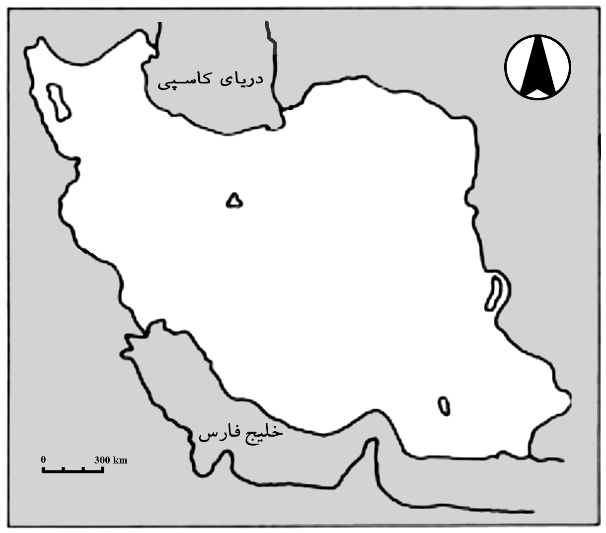 نقشه 1. زیرنویس نقشه (منبع)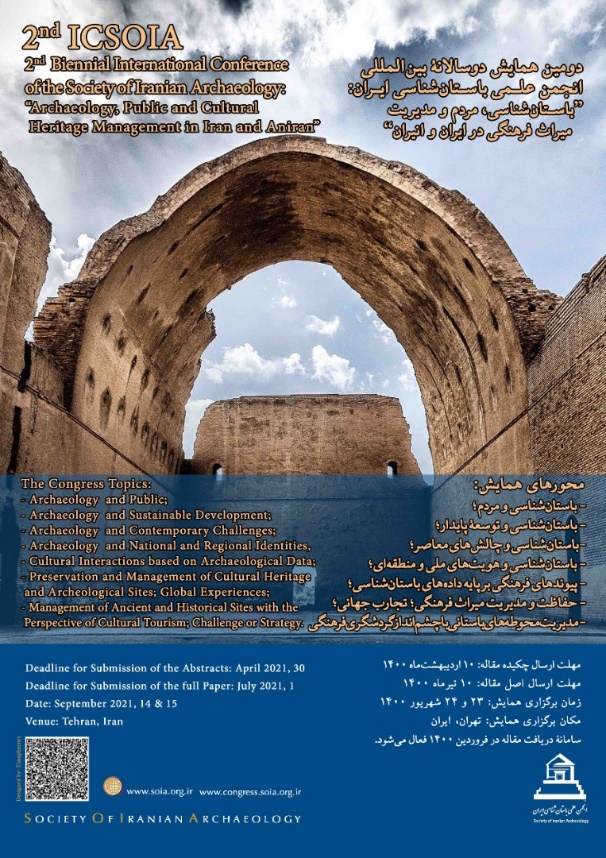 تصویر 1. زیرنویس تصویر (منبع)جدول 1. عنوان جدول (منبع)